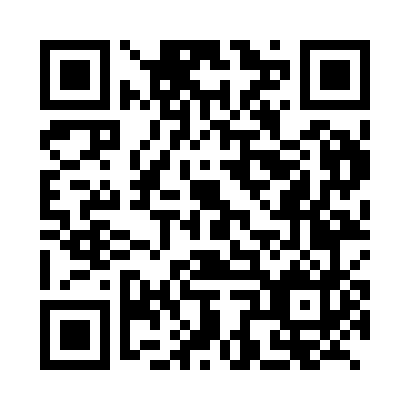 Prayer times for Iska Vas, SloveniaMon 1 Apr 2024 - Tue 30 Apr 2024High Latitude Method: Angle Based RulePrayer Calculation Method: Muslim World LeagueAsar Calculation Method: HanafiPrayer times provided by https://www.salahtimes.comDateDayFajrSunriseDhuhrAsrMaghribIsha1Mon4:576:411:065:357:319:092Tue4:556:391:055:367:329:103Wed4:536:381:055:367:349:124Thu4:516:361:055:377:359:135Fri4:486:341:055:387:369:156Sat4:466:321:045:397:379:177Sun4:446:301:045:407:399:198Mon4:416:281:045:417:409:209Tue4:396:261:035:427:419:2210Wed4:376:241:035:437:439:2411Thu4:356:231:035:447:449:2512Fri4:326:211:035:457:459:2713Sat4:306:191:025:457:479:2914Sun4:286:171:025:467:489:3115Mon4:256:151:025:477:499:3316Tue4:236:131:025:487:519:3417Wed4:206:121:015:497:529:3618Thu4:186:101:015:507:539:3819Fri4:166:081:015:517:559:4020Sat4:136:061:015:517:569:4221Sun4:116:051:015:527:579:4422Mon4:096:031:005:537:599:4623Tue4:066:011:005:548:009:4824Wed4:046:001:005:558:019:4925Thu4:025:581:005:558:029:5126Fri3:595:561:005:568:049:5327Sat3:575:551:005:578:059:5528Sun3:555:5312:595:588:069:5729Mon3:525:5212:595:598:089:5930Tue3:505:5012:595:598:0910:01